全球环境基金“中国钢铁行业环境可持续发展项目”项目准备阶段之开发重点过程领域的行业计划咨询服务建议书征询文件(采购计划编号: 194530-CS-CQS )生态环境部对外合作与交流中心第一章　邀请函尊敬的____：中国政府已经获得国际复兴开发银行(以下称“世行”)针对全球环境基金“中国钢铁行业环境可持续发展项目”准备金项目的赠款，该赠款由世行负责管理，并由生态环境部对外合作与交流中心（以下称“我中心”）负责实施。我中心准备将该赠款的一部分用于支付本建议书征询文件项下签订开发重点过程领域的行业计划咨询服务合同的合格费用。我中心已按照世行在咨询顾问指南的（见www.worldbank.org/procure）详细规定的政策，采用基于咨询顾问资历的选择（CQ）方法对有兴趣的单位进行了咨询的评审，贵单位排位第一。现邀请贵单位针对全球环境基金“中国钢铁行业环境可持续发展项目”项目准备阶段之开发重点过程领域的行业计划（服务的细节详见附件任务大纲）提交一份合并的技术-财务建议书。如果该建议书对任务大纲的内容作出适当响应并被接受，我中心将邀请贵单位进行有关合同谈判。本建议书征询文件包括以下文件：第一章――邀请函第二章――技术建议书――标准格式第三章――财务建议书――标准格式第四章――标准合同书附    件――任务大纲请在并于2021年 月 日，17：00 点之前提交技术-财务建议书，提交地址的详细信息如下：联系人：生态环境部对外合作与交流中心 履约三处 任志远、秦明昱电话： 010－82268952/8582地址：北京市西城区后英房胡同5号813室 邮编：100035电子邮件: ren.zhiyuan@fecomee.org.cn; qin.mingyu@fecomee.org.cn生态环境部对外合作与交流中心                                  2021年 月 日第二章　技术建议书――标准格式技术格式-1　技术建议书递交函技术格式-2　实施咨询任务的方式、方法和工作计划说明技术格式-3　成果的工作进度和计划技术格式-4　团队构成、关键专家投入，及简历技术格式-1　技术建议书递交格式[地址，日期]致：生态环境部对外合作与交流中心（北京市西城区后英房胡同5号）敬启者：我方通过下面的签署在此表示，将按照你方2021年 月 日的咨询服务建议书征询文件为全球环境基金“中国钢铁行业环境可持续发展项目”项目准备阶段之开发重点过程领域的行业计划子项目提供咨询服务和我方的建议书。现在，在此正式递交技术建议书。我方在此声明：(a) 	本建议书中的全部信息和说明都是真实的，若本建议书中有错误的表述，可能会导致我方的不合格，我方将接受世行的制裁。(b) 	本建议书自提交之日起120天内保持有效。(c) 	我们接受世行关于腐败与欺诈行为政策的约束。(d) 	在合同竞争（如果被授予合同，则包括合同执行）时，我们承诺遵守法律，防止欺诈和腐败，包括贿赂，受中国法律约束。(e) 	如果需要合同谈判，我方将以建议书中的人员为基础进行谈判。我方接受由于关键专家被替换的原因导致合同谈判终止。(f) 	我方的建议书对我方具有拘束力并将根据合同谈判进行修改。我方理解你方并不一定接受你方所收到的建议书。您永远诚实的授权签字[全名和首字母]：签字人名称和职位：公司名称：地址：联系方式（电话和电邮）：技术格式-2    实施咨询任务的方式、方法和工作计划说明技术格式-2:实施咨询任务的方式、方法和工作计划说明,包括详细的方法描述和培训，如果任务大纲特别要求培训作为任务的特殊组成部分。{技术建议书的结构建议}技术方式和方法，及咨询顾问的组织机构: {你方应解释对本任务的目的、开展的活动和获得期望成果的方法以及对这些成果详细程度的理解。你方还应解释你方建议采取的方法及与建议的方式相适用的这些方法的适用性。请不要重复或者复制任务大纲。}工作计划和人员：{你方应建议本任务的主要活动、它们的内容和时间段、阶段和联系、里程碑(包括客户的中间批准)和报告的递交日期。建议的工作计划应与技术方式和方法相一致，显示对任务大纲的理解和有能力将任务大纲转换为可行的工作计划。在此还应该包括最终文件的清单(包括报告)转为最终成果。工作计划必须与工作时间表保持一致。}c) 对任务大纲和客户应提供的对应人员和设施的意见和建议: {你的建议需简明概要，并且要加入到建议书中。如果有的话请包涵对雇主提供的工作人员及设备的评论。例如：行政支持、办公条件、当地交通、设备、资料等。}技术格式-3　成果的工作进度和计划列出可交付成果的分解和其他标准，例如客户的批准。对于阶段性任务，指明活动、交付报告、每一阶段的标准。2	用条形图的方式描述任务持续期间。3.    包括说明，如果需要，需助读图表。技术格式-4团队组成、任务、关键专家的投入从任务开始时，按月计算。一个月相当于22个工作日。一个工作日不少于8小时计费。“总部”是指在专家居住国的办公室工作。“现场”是指在客户国或者专家居住国以外的国家工作。全职投入兼职投入技术格式-4(续)简历教育：{插入人员就学的学院/大学和其他专业教育，列出学校的名称、获得学位和日期}________________________________________________________________________________________________________________________________________________与任务相关的工作经验：{从现在开始逆序列出。请提供日期，雇佣机构名称、职务、任务类型和任务所属国、先前客户的联系信息和联系人。与本任务不相关的任务不需列出。}专业协会和出版会员：____________________________________________________________语言技能（指明在工作中唯一使用的语言）：__________________________________________________________________________任务的适应性：专家联系信息：（电邮____电话______）证明：我在此签字，以我全部所知和信仰证明，以上简历正确地描述了我自己、我的资格和我的经验。我保证能够承担授予我的任务。我知道任何虚假的声明或失实描述可能导致我不合格或被解雇，或被世行制裁。										                 {日/月/年}专家姓名                                                           签字                                                            日期										               {日/月/年}授权代表姓名                                                   签字                                                            日期第三章 财务建议书—标准格式{注：括号{  }中的文字用于指导短名单中的咨询顾问编写其财务建议书；不应该出现在递交的财务建议书中}财务格式-1　财务建议书递交函财务格式-2　费用汇总表财务格式-3　报酬明细财务格式-4　可报销支出财务格式-1　财务建议书递交函 {地址，日期}致：生态环境部对外合作与交流中心（北京市西城区后英房胡同5号）敬启者：	我方通过下面的签署在此表示，将按照你方2020年 月 日的咨询服务建议书征询文件为生态环境部对外合作与交流中心（北京市西城区后英房胡同5号）提供咨询服务和我方的建议书。我方所附的财务建议书总价为人民币{插入用文字以及数字表示的金额}。包括所有当地的间接税，预计当地间接税额为人民币{插入用文字和数字表示的金额}，如果需要，将在合同谈判时确认或调整税额。{请注意此处金额应与财务格式-2一致}。我们的建议书自提交之日起120天内保持有效。在建议书有效期失效前，我方的建议书对我方具有拘束力并将根据合同谈判进行修改。	我方理解你方并不一定接受你方所收到的建议书.	您永远诚实的授权签字[全名和首字母]：签字人名称和职位：公司名称：地址：电邮：财务格式-2　费用汇总表脚注：付款应以人民币表示财务格式-3  报酬明细当使用总价包干合同开展任务时，在本表格填写的信息应仅适用于确定合同金额的计算依据；合同谈判时计算税金；及，如果需要，确定由客户支付给咨询顾问的额外的服务费用。本表格不适用于总价包干合同的计算依据。财务格式-4 可报销费用明细当使用总价包干合同开展任务时，在本表格填写的信息应仅适用于确定合同金额的计算依据；合同谈判时计算税金；及，如果需要，确定由客户支付给咨询顾问的额外的服务费用。本表格不适用于总价包干合同的计算依据。备注：“每日津贴”是指按照合同要求支付给专家远离经常居住地的费用，按“夜”计算。客户可以规定一个上限。第四章　标准合同书咨询服务合同合同编号：                             甲方（委托方）：生态环境部对外合作与交流中心住所：北京市西城区后英房胡同5号电话：010-82268810                                                              传真：82200510乙方（受托方）：                                                               住所：电话：                                                                 传真：项目名称：全球环境基金“中国钢铁行业环境可持续发展项目”之项目准备阶段：开发重点过程领域的行业计划签署日期：甲方委托乙方就上述项目提供咨询服务，并支付咨询报酬。双方经过平等协商，在真实、充分、自主的表达各自意愿的基础上，根据《中华人民共和国合同法》及相关规定，达成如下条款，并由双方共同遵守。                          一、咨询服务1、乙方提供咨询服务的内容详见附件A《工作大纲》；2、乙方提供咨询服务的团队人员组成详见附件B《团队人员》；3、乙方提交咨询服务报告的时间和形式等详见附件C《成果要求》；4、乙方完成咨询服务的预算及人/月费率等详见附件D《费用预算明细表》。附件作为合同不可分割的组成部分，与合同具有同等法律效力。二、有效期限自本合同签署之日起至       年      月      日，如后期合同日期有所调整的，以双方书面同意为准。三、支付条款1、咨询服务费总额甲方向乙方支付咨询服务费的总额为人民币              元 ，乙方为完成本合同工作而发生的有关费用（包括但不限于进行调查研究、分析论证、试验测定、复印邮寄等发生的费用）以及相关税款全部包括在其中。2、支付条件3、支付方式以人民币支付，乙方向甲方提交合法有效的发票及支付申请后       日内，甲方向乙方转账支付；乙方开户银行名称、户名和账号信息如下：开户银行：户名：账号：四、项目联系人甲方指定 任永 为甲方项目联系人，负责协调合同中规定的各项活动，包括验收乙方的项目报告或其他资料，接受并审核付款发票等。五、行为规范1、乙方应尽一切努力，以最高的职业标准和职业道德履行本合同项下的服务。2、乙方应保持团队人员的稳定，如确需更换的，应征得甲方同意，并保证更换后的人员能力、资质与更换前相当。六、监督与审计1、乙方及其分包方应尽一切努力，完整无误地保存咨询服务过程中的相关数据和资料。2、乙方及其分包方应允许世界银行和/或世界银行指定的人员或审计人员对其账目和记录，以及其他与本合同服务相关的资料进行检查和审计。如未能履行此义务，则有可能导致合同终止和/或由世界银行根据其制裁程序实施制裁措施（包括但不限于将乙方无限期纳入无资格获得世行资助合同的名单）。七、保密条款1、乙方对其在履行合同过程中获知或取得的所有有形、无形的信息及资料（包括但不限于书面文字文件、电子信息资料及邮件等）中涉及国家秘密或商业秘密等未公开信息负有保密义务。2、除非法律、法规另有规定或得到甲方的书面许可，乙方在履行合同时和履行完成后不得向甲方以外的任何人、机构、政府或实体通报或传递其在履行合同时所知道的上述信息，除非该等信息已依法成为公开信息。乙方违反上述规定的，应对甲方因此而遭受的直接和间接损失进行赔偿。3、保密期限为合同期间和合同期满后 两 年，并不受合同提前终止影响。八、成果所有权乙方在本合同项下为甲方编制的任何研究、报告或其他资料、图表、软件等及随附其上的相关权利应属于并保持为甲方的资产，甲方拥有完全的所有权和使用权，包括但不限于占有、使用、收益、处分的权利。未经甲方授权或书面同意，乙方不得擅自使用或对外公开。因本合同及其实施产生的著作权、专利权等知识产权及所有其它权利应归甲方独家所有，未经甲方书面同意，乙方不得在任何场合以其名义在合同成果中署名。九、利益冲突条款乙方应当保证，乙方（包括其分包合同方、关联方、其所属人员、代理人员、所聘请的专家等，下同）应以甲方的利益为准，在合同期间及以后均不得与甲方有任何关系和业务上的利益冲突： 1、乙方不得以任何形式（包括但不限于佣金、回扣等）收取除本合同规定的咨询服务费用之外的任何报酬，乙方应尽最大努力采取有效措施防范上述情况的发生。2、本合同签署后，乙方不得为项目的准备或实施提供与本合同咨询服务有因果或直接关系的货物、土建工程或非咨询服务。3、乙方不得为甲方从事任何在性质上可能与本合同任务有利益冲突的咨询工作。4、乙方不得与甲方的工作人员之间存在着商业上或家庭上的联系，且该甲方人员又直接或间接地参与了(a)本合同工作大纲的准备工作，(b)本合同工作的选择过程，或(c)本合同的监督工作。5、乙方应向甲方披露任何可能对甲方利益造成影响的实际或潜在状况，否则甲方有权随时终止合同。十、保险乙方负责相关保险事项。十一、合同的转让未经甲方事先书面同意，乙方不得将其合同核心或主体义务转让或转包给他人。十二、合同主导法律和语言合同依据中华人民共和国法律，合同语言为中文。十三、违约责任甲方未能在合同规定的期限内向乙方支付相应合同款项的，乙方有权书面催告甲方继续在合理期限内进行支付。乙方未能按期或按照要求提供咨询服务、提交咨询报告，甲方有权要求乙方承担所有损失，并采取下列措施：1、允许乙方在一定宽限期内（收到甲方通知后的7个工作日内或甲方同意的其他期限）提供咨询服务、提交咨询报告，并延期支付咨询费用；如乙方在该宽限期内仍未能提供令甲方满意的咨询服务或提交令甲方满意的报告，甲方有权立即单方面终止合同，并要求乙方返还已收取的部分或全部咨询费用；2、直接单方面终止合同，并要求乙方返还已收取的部分或全部咨询费用。十四、争议解决甲乙双方因履行合同而发生的争议，应首先协商、调解解决。协商、调解不成的，提交北京仲裁委员会仲裁，该裁决具有终局效力。本条款不因合同发生争议、变更、解除、终止或者无效而失去效力。十五、合同终止有下列情形的，甲方有权终止合同，但应至少提前十个工作日以书面形式通知乙方：1、乙方在合同第十三条规定的宽限期内未能采取有效补救措施的；2、乙方已经破产或无力偿还债务的；3、根据世界银行制裁程序的规定，甲方或世界银行认定乙方在合同的履行或投标过程中，有任何腐败、欺诈、串通、施加压力或妨碍行为的；4、乙方未能履行合同第六条所规定的监督与审计义务；5、乙方未按合同第九条的规定向甲方披露任何可能对甲方利益造成影响的实际或潜在状况；6、因合同其他条款规定的终止情形或甲方认为有必要终止合同的。十六、腐败与欺诈针对乙方的腐败与欺诈等行为，按照世界银行关于腐败与欺诈行为的条款执行。十七、合同份数本合同一式  伍    份，甲方 叁 份，乙方 两 份，均具有同等法律效力。甲方：生态环境部对外合作与交流中心  授权代表 _________________	职务： ______________________	乙方：授权代表____________________职务： ________________________附件列表附件A：《工作大纲》；附件B：《团队人员》；附件C：《成果要求》；附件D：《费用预算明细表》附件 A全球环境基金“中国钢铁行业环境可持续发展项目”之项目准备阶段：开发重点过程领域的行业计划工作背景2001年5月23日，中国签署了《关于持久性有机污染物（POPs）的斯德哥尔摩公约》（以下简称“公约”或《斯德哥尔摩公约》）。该公约于2004年11月11日对中国正式生效。公约第五条要求各缔约方采取措施减少或消除附件C中所列无意排放类持久性有机污染物（UPOPs）的排放，并促进采用最佳可行技术和最佳环境实践(BAT/BEP)。UPOPs包括多氯二苯并-对-二噁英（PCDDs）和多氯二苯并呋喃（PCDFs）（合称二噁英类）、多氯联苯（PCBs）、六氯苯（HCB）、五氯苯（PeCB）、六氯丁二烯（HCBD）和多氯萘（PCNs）等物质，其中二噁英类是其中最具代表性的。2007年颁布的《中国履行<斯德哥尔摩公约>国家实施计划》中要求对二噁英类等UPOPs采取减排行动。中国是世界上最大的钢铁生产国和消费国。2018年全球粗钢产量为18.1亿吨，其中中国粗钢产量9.3亿吨，占比超过50%。钢铁行业的铁矿石烧结和电弧炉炼钢二噁英类排放量（2004年国家基线，《国家实施计划》）约占全国总排放量的1/4，其中向大气排放约占1/3。因而，铁矿石烧结和电弧炉炼钢被《国家实施计划》列为需要优先开展行动的UPOPs重点行业，并被《关于加强二恶英污染防治的指导意见》（2010年）列为中国二噁英类污染防治重点行业。据估计，2016年铁矿石烧结排放的二噁英类排放量约为1522克毒性当量(TEQ)，电弧炉炼钢排放的二噁英类排放量约为363克毒性当量。为帮助中国履行公约相关义务，世界银行与中国生态环境部（对外合作与交流中心（FECO）为代表）合作开发了全球环境基金“中国钢铁行业环境可持续发展项目”。项目旨在通过引进、示范及推广BAT/BEP，减少中国钢铁工业中产生和排放的U-POPs，加强钢铁工业新技术的应用及监管能力，促进行业环境可持续发展。2020年6月，该项目经全球环境基金第58次理事会讨论通过列入GEF第七增资期的项目工作计划。目前，全球环境基金已批准该项目准备金（PPG）项目。为支持后续项目开发工作，向世行提供相关技术支持，PPG项目将组织开展重点过程领域行业调研与行业计划设计，拟聘请有资质的单位承担本咨询服务工作。工作目标结合文献调研和实地调查，对电弧炉炼钢和铁矿石烧结两个钢铁行业的重点过程领域进行深入分析，提出示范企业筛选程序和标准，分析现有的钢铁行业相关法规框架并提出完善建议，制定项目行业计划，开展项目的投资经济分析，确定项目的全球环境效益。工作内容为实现上述工作目标，咨询单位需要开展以下内容的工作： 对潜在的重点省份/地区的行业进行深入调查，包括行业类型、技术现状、政策和监管环境等；  为电弧炉炼钢和铁矿石烧结厂的示范选择制定透明和公开的筛选程序和筛选标准，编制投资和技术援助试点的工作大纲（投资和技术援助试点的筛选将会有不同的工作大纲，可能会采用存在微小差异的标准）； 收集对FECO启动的兴趣表达函的回复，并根据上述标准分析数据，提出开展投资、技术援助试点工作的示范企业候选长名单和合适的潜在重点省/区域； 为全球环境基金项目制定电弧炉炼钢和烧结工艺过程的行业计划，包括对该行业及其环境和社会绩效的描述；审查投资和技术援助试点的理由和最优数量；编制工作大纲（投资和技术援助试点下合格的开支/活动的指示性清单）；实施时间表，包括项目期间和项目结束之后的推广和行业转型升级；并计划在钢铁行业更广泛的工厂中进一步实施； 确定通过直接的项目支持、项目期间和项目结束后的推广取得的全球环境效益(UPOPs减少)和项目预期的其他环境效益（包括汞减排）； 回顾钢铁环境管理的国际和国家法律框架； 分析政策和准则的差距，以及地方生态环境部门和其他管理当局的能力； 提出关于将在全球环境基金项目下制定的政策、规章和技术准则的建议； 对项目进行经济分析，包括探讨企业的选择及其参与的激励办法；在企业试点层面和行业层面进行经济和财务分析；详细分析钢铁工业可能的污染投资类型，估计投资成本和运行条件，以及由此可能产生的配套资金投入；分析项目可能导致的市场扭曲，以及如何避免这些扭曲。此外，咨询单位还应积极配合世界银行的项目文件编写工作，按照FECO要求，组织或参加相关会议，及时为提供专业建议和技术支持。 咨询单位需至少在北京组织三次会议以便征询相关行业意见。如需要，咨询单位需提供相关会议文件和翻译材料。 咨询单位需要列出拟实地考察的省份和预算以供FECO评估。为了执行以上行业调查，咨询单位需要根据FECO要求去企业或省份进行实地考察。工作产出本咨询任务的产出（均须提交中英文版本）主要包括以下：重点区域重点过程领域（电弧炉炼钢和铁矿石烧结）行业调研报告；钢铁环境管理的国际和国家法律、政策、法规调研与建议报告；重点过程领域示范点/示范工业园区的筛选标准；项目的全球环境效益分析与建议报告；电弧炉炼钢和烧结工艺过程的行业计划，需有详细的成本预算。进度要求主要工作需要在2020年3月～2021年12月完成。资质要求（一）承担此项咨询服务的单位至少需具备如下资质：1.	具有策划钢铁行业相关项目或编制相关钢铁行业计划等方面的经验（需列明承担相关工作或项目名称、简介）；2.	熟悉《斯德哥尔摩公约》的要求，具有钢铁（冶金）和UPOPs（二噁英类）相关领域的工作背景或经历（需列明承担相关工作或项目名称及不超过10项代表性成果（包括但不限于政策、法规、标准、文章、专利、奖励等））；3.	承担过相关履约项目者优先。（二）项目负责人和2-3个团队核心成员需具备以下资质：项目负责人要求（需提供简历）：1.	获得冶金、钢铁、环境等相关行业正高级技术职称，具有至少5年行业工作经验（需提供证明材料）；2.	熟悉钢铁行业相关政策法规及《斯德哥尔摩公约》的要求；3.	参与钢铁相关行业计划的制定工作（需列明参与项目名称、职务和职责）；4.	具有钢铁行业相关调研工作能力，熟悉近期钢铁行业相关情况（需列明不超过10项代表性成果（包括但不限于政策、法规、标准、文章、专利、奖励等）及简介）；5.	具备组织开展信息收集和现场调查的沟通和协调能力。项目组成人员（至少列明2-3人）要求（需提供简历）：1.	获得冶金、钢铁、环境等相关专业硕士以上学历（需提供证书）；2.	熟悉《斯德哥尔摩公约》的要求，特别是具有钢铁行业二噁英类研究相关背景者优先（需列明不超过10项代表性成果（包括但不限于政策、法规、标准、文章、专利、奖励等）及简介）；3.	具有超过五年以上的钢铁行业生态环境保护相关工作经历，熟悉相关行业计划的制定工作或熟悉近期钢铁行业相关情况（需列明参与项目名称、职务和职责）；4.	具有较好的英文交流能力。附件 B团队人员 附件 C成果要求咨询顾问在合同期限内应向雇主提交：附件D　费用汇总表脚注：付款应以人民币表示  报酬明细可报销费用明细备注：“每日津贴”是指按照合同要求支付给专家远离经常居住地的费用，按“夜”计算。客户可以规定一个上限。序号成果 1 月月月月月月月月月月月月序号成果 1 123456789.....n共计1{例如，成果1：A报告A}1) 资料收集2)  草稿3) 初期报告4)采纳意见5)  .........................................6)  向客户交付最终报告2{例如，成果2：………….. }序号姓名（技术格式-3所列的）每个成果对应的专家投入（人/月）（技术格式-3所列的）每个成果对应的专家投入（人/月）（技术格式-3所列的）每个成果对应的专家投入（人/月）（技术格式-3所列的）每个成果对应的专家投入（人/月）（技术格式-3所列的）每个成果对应的专家投入（人/月）（技术格式-3所列的）每个成果对应的专家投入（人/月）（技术格式-3所列的）每个成果对应的专家投入（人/月）（技术格式-3所列的）每个成果对应的专家投入（人/月）（技术格式-3所列的）每个成果对应的专家投入（人/月）（技术格式-3所列的）每个成果对应的专家投入（人/月）（技术格式-3所列的）每个成果对应的专家投入（人/月）（技术格式-3所列的）每个成果对应的专家投入（人/月）（技术格式-3所列的）每个成果对应的专家投入（人/月）总时间投入（月）总时间投入（月）总时间投入（月）序号姓名职位成果-1成果-2成果-3........成果-...总部现场总共关键专家关键专家关键专家关键专家专家-1{例如, 某某先生}[组长][总部][2 个月][1.0][1.0]专家-1{例如, 某某先生}[组长][现场][0.5 个月][2.5][0]专家-2专家-2专家-3专家-3nn小计小计小计小计非关键专家非关键专家专家-1[总部]专家-1[现场]专家-2专家-2nn小计小计小计小计总计总计总计总计职务和编号：{例如，关键专家-1 组长}专家姓名：{插入完整姓名}生日：{日/月/年}国籍/居住地时间聘用机构和你的职务、联系信息国家简要描述与任务相关的活动[例如，2005年5月—现在]在咨询顾问专家团队中承担的具体任务列举一些最能证明专家胜任该任务的曾经承担的工作/任务列出本专家将涉及的技术格式-5中的所有成果/任务工作条目费用费用费用费用条目{插入外币1}{如果需要，插入外币2}{如果需要，插入外币3}{如果需要，插入人民币}财务建议书的报价（报酬+可报销费用）包括：(1) 报酬(2)可报销费用财务建议书费用（报酬+可报销费用+间接税费）合计：{须与财务格式-1的金额保持一致}当地间接税费预估—如果授予合同，需要双方在谈判中协商和确定当地间接税费预估—如果授予合同，需要双方在谈判中协商和确定当地间接税费预估—如果授予合同，需要双方在谈判中协商和确定当地间接税费预估—如果授予合同，需要双方在谈判中协商和确定当地间接税费预估—如果授予合同，需要双方在谈判中协商和确定{插入税目，例如增值税或者销售税}{例如所得税—非本国专家}{插入税目}当地间接税费的估计总计A.报酬	 A.报酬	 A.报酬	 A.报酬	 A.报酬	 A.报酬	 A.报酬	 A.报酬	 A.报酬	 No.姓名职务（同技术格式-4）人月单价投入人/月数（源自技术格式-4）{外币1-见财务格式-2}{外币2-见财务格式-2}{外币3-见财务格式-2}{总价-见财务格式-2}关键专家专家-1[总部][地区]K-2非关键专家N-1[总部]N-2[地区]总价B.可报销费用	B.可报销费用	B.可报销费用	B.可报销费用	B.可报销费用	B.可报销费用	B.可报销费用	B.可报销费用	B.可报销费用	N°可报销费用类型单位单价数量{外币1-见财务格式-2}{外币2-见财务格式-2}{外币3-见财务格式-2}{当地货币-外币1-见财务格式-2}每日津贴{天}{国际旅费}{机票}{进/出机场交通费}{趟} {插入地点]-[插入地点]间的通讯费{报告复制}租用办公室}....................................{培训客户人员—如果任务大纲要求}	合计	合计	合计	合计	合计产出要求支付金额交付时间（自合同签署日起）双方签订合同合同金额的20%1个月内开展深入行业调研，提交重点区域重点过程领域（电弧炉炼钢和铁矿石烧结）行业调研报告。合同金额的30%2个月内编制提交钢铁环境管理的国际和国家法律、政策、法规调研与建议报告和重点过程领域示范点/示范工业园区的筛选标准。合同金额的30%4个月内编制提交项目的全球环境效益分析与建议报告和电弧炉炼钢和烧结工艺过程的行业计划。合同金额的20%10个月内          时间（月）项目活动2021202120212021202120212021202120212021          时间（月）项目活动3456789101112开展深入行业调研编制政策建议报告编制筛选标准编制行业计划分析项目全球环境效益最终报告修改姓名单位职务/职称任务分工编号产出提交时间（自合同签署日起）1双方签订合同1个月内2重点区域重点过程领域（电弧炉炼钢和铁矿石烧结）行业调研报告。2个月内3钢铁环境管理的国际和国家法律、政策、法规调研与建议报告和重点过程领域示范点/示范工业园区的筛选标准。4个月内4项目的全球环境效益分析与建议报告和电弧炉炼钢和烧结工艺过程的行业计划。10个月内条目费用费用费用费用条目{插入外币1}{如果需要，插入外币2}{如果需要，插入外币3}{如果需要，插入当地货币，}财务建议书的报价（报酬+可报销费用）包括：(1) 报酬(2)可报销费用财务建议书费用（报酬+可报销费用+间接税费）合计：{须与财务格式-1的金额保持一致}当地间接税费预估—如果授予合同，需要双方在谈判中协商和确定当地间接税费预估—如果授予合同，需要双方在谈判中协商和确定当地间接税费预估—如果授予合同，需要双方在谈判中协商和确定当地间接税费预估—如果授予合同，需要双方在谈判中协商和确定当地间接税费预估—如果授予合同，需要双方在谈判中协商和确定{插入税目，例如增值税或者销售税}{例如所得税—非本国专家}{插入税目}当地间接税费的估计总计A.报酬	 A.报酬	 A.报酬	 A.报酬	 A.报酬	 A.报酬	 A.报酬	 A.报酬	 A.报酬	 No.姓名职务（同技术格式-4）人月单价投入人/月数（源自技术格式-4）{外币1-见财务格式-2}{外币2-见财务格式-2}{外币3-见财务格式-2}{总价-见财务格式-2}关键专家专家-1[总部][地区]K-2非关键专家N-1[总部]N-2[地区]总价B.可报销费用	B.可报销费用	B.可报销费用	B.可报销费用	B.可报销费用	B.可报销费用	B.可报销费用	B.可报销费用	B.可报销费用	N°可报销费用类型单位单价数量{外币1-见财务格式-2}{外币2-见财务格式-2}{外币3-见财务格式-2}{当地货币-外币1-见财务格式-2}每日津贴{天}{国际旅费}{机票}{进/出机场交通费}{趟} {插入地点]-[插入地点]间的通讯费{报告复制}租用办公室}....................................{培训客户人员—如果任务大纲要求}	合计	合计	合计	合计	合计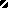 